МИНИСТЕРСТВО ОБРАЗОВАНИЯ И НАУКИ РОССИЙСКОЙ ФЕДЕРАЦИИфедеральное государственное бюджетное образовательное учреждениевысшего образования«кубанский государственный университет»(ФГБОУ ВО «КубГУ»)кафедра теоретической экономикиитоговая работапо дисциплине «Экономика»на тему: «АМОРТИЗАЦИОННАЯ ПОЛИТИКА»Работу выполнил ________________________________________________    А.А. Решетовподпись, датаФакультет журналистики, 3 курсНаправление подготовки 42.03.02 ЖурналистикаНаучный руководительканд. экон. н., доц. ________________________________________ А.В. Болик подпись, датаКраснодар 2018 СОДЕРЖАНИЕВВЕДЕНИЕ…………………………………………………………………….….3Понятие амортизационной политики в экономике и нормативно-правовых актах……………………………………………………………………….…….5Амортизация основных средств……………………………………….……..16Способы и методы начисления амортизации………………………….…….19ЗАКЛЮЧЕНИЕ………………………………………………...…………………21СПИСОК ИСПОЛЬЗОВАННЫХ ИСТОЧНИКОВ……………………………..23ВВЕДЕНИЕАмортизационная политика – это составная часть политики формирования собственных финансовых ресурсов предприятия, заключающаяся в управлении амортизационными отчислениями от используемых основных фондов и нематериальных активов с целью реинвестирования в производство.Итоговая работа является актуальной, потому что каждое предприятие пытается сохранить ресурсы для их дальнейшего реинвестирования в производство. Идет выработка методов амортизации ресурсов, улучшается законодательство для упрощения работы предприятия в плане амортизационной политики.В связи с тем, что амортизационная политика является составной частью общей экономической политики, она направлена на повышение эффективности производства и подъем отечественной экономики. Амортизационная политика государства в каждый конкретный момент времени предполагает определенные корректировки в зависимости от сложившейся ситуации и экономической стратегии на перспективу.Целью данной работы является изучение современных методов амортизационной политики и раскрытие понятия в современной экономике. Для этого мы поставили следующие задачи исследования:Изучить понятия амортизационной политики в экономике и нормативно-правовых актах.Просмотреть, какими законами регулируется амортизационная политика.Изучить труды экономистов и мыслителей об амортизационной политике.Выявить разницу в различных способах и методах амортизации.Объектом исследования стала амортизационная политика как часть экономики.Предметом исследования выступают современная экономика России и нормативно-правовые факты Российской Федерации, регулирующие методы амортизации для предприятий.Структура итоговой работы определяется поставленными целями и задачами, предметом и объектом исследования. В соответствии с этим, работа состоит из введения, трех глав, заключения и списка использованных источников, включающего в себя 20 наименований.Понятие амортизационной политики в экономике и нормативно-правовых актахСуществуют различные подходы к определению амортизационной политики. Причем, по мнению, экспертов, каждый из них имеет право на жизнь и основательную базу. Сторонники государственного контроля за целевым расходованием амортизационных отчислений организаций считают, что амортизация является важнейшим видом инвестиционных ресурсов хозяйствующих субъектов на целевые нужды: на приобретение новых объектов основных фондов, техническое перевооружение и модернизацию действующих, то есть на обеспечение воспроизводства основных фондов.Сторонники другой точки зрения считают, что амортизация является по существу источником самофинансирования организации, поскольку начисление амортизации в рыночных условиях создает в первую очередь источник не для дальнейшего обновления основных фондов, а для компенсации затрат, понесенных частным собственником при вложении своего капитала в основные фонды [13].Международные стандарты финансовой отчетности (МСФО 16) определяют амортизацию как систематическое уменьшение амортизируемой стоимости актива на протяжении срока его полезной службы. При этом под амортизационной стоимостью понимается «себестоимость актива или другая сумма, отраженная в финансовой отчетности вместо себестоимости, за вычетом ликвидационной стоимости». В свою очередь ликвидационная стоимость определяется как «чистая сумма, которую компания ожидает получить за актив в конце срока его полезной службы за вычетом ожидаемых затрат по выбытию» [13]. На практике ликвидационная стоимость актива часто бывает незначительной, и поэтому несущественна при вычитании из амортизируемой стоимости. Согласно МСФО 16, только земля не подлежит амортизации, потому что, как правило, имеет неограниченный срок полезной службы. Российское законодательство в отличие от МСФО:1) содержит обширный перечень объектов основных средств, не подлежащих амортизации;2) предусматривает приостановление начисления амортизационных отчислений [5].Амортизация как экономическая категория выполняет следующие функции:1) обеспечивает процесс простого и отчасти расширенного воспроизводства основных производственных фондов;2) является основой для определения физического износа основных фондов;3) служит базой для расчета себестоимости и прибыли организации;4) является основой для исчисления амортизационных отчислений как источника финансирования простого воспроизводства основных фондов;5) выступает регулятором обновления и кругооборота основных фондов [6].Процесс амортизации включает:1) списание износа основных фондов и нематериальных активов, то есть изменение их стоимости;2) включение суммы износа в цену товара (услуги);3) зачисление суммы износа, включенной в цену товара (услуги), на амортизационный счет [14].Согласно п. 1 ст. 256 НК РФ амортизируемым имуществом признается имущество, результаты интеллектуальной деятельности и иные объекты интеллектуальной собственности, которые находятся у предприятия на праве собственности и используются им для извлечения дохода и стоимость которых погашается путем начисления амортизации. К амортизируемому имуществу не относятся земля и иные объекты природопользования, материально-производственные запасы, товары, объекты незавершенного капитального строительства, ценные бумаги, финансовые инструменты срочных сделок [2]. В зарубежных странах допускается амортизация ценных бумаг, объектов незавершенного строительства. Так, в США данные объекты подвергаются амортизации.По объектам основных средств и нематериальных активов амортизация начисляется в следующем порядке:1) на объекты основных средств и нематериальных активов стоимостью до 1000 руб. включительно амортизация не начисляется;2) на объекты основных средств и нематериальных активов стоимостью от 1000 руб. до 10000 руб. включительно амортизация начисляется в размере 100% балансовой стоимости при выдаче объекта в эксплуатацию;3) на объекты основных средств и нематериальных активов стоимостью свыше 10000 руб. амортизация начисляется в соответствии с рассчитанными в установленном порядке нормами [7].Амортизационная политика тесно связанна с научно-технической, инвестиционной, финансово-кредитной политикой и другими, но все они являются составными частями общей экономической политики государства.Целью амортизационной политики является создание благоприятных условий всем субъектам хозяйствования для воспроизводства и обновления внеоборотных активов, активизации инвестиционной деятельности и ускорения научно-технического прогресса.В связи с тем, что амортизационная политика является составной частью общей экономической политики, она направлена на повышение эффективности производства и подъем отечественной экономики. Амортизационная политика государства в каждый конкретный момент времени предполагает определенные корректировки в зависимости от сложившейся ситуации и экономической стратегии на перспективу.Проводя эффективную амортизационную политику, государство тем самым способствует:- ускорению темпов научно-технического прогресса;- наращиванию национального богатства страны;- улучшению качественного состояния основных фондов;- оживлению инвестиционной деятельности;- обеспечению конкурентоспособности отечественной продукции;- развитию отечественной экономики.В настоящее время государством осуществляется новая амортизационная политика, ориентированная на международные стандарты как в направлении экономически целесообразных сроков полезного использования амортизируемого имущества, так и применения новых эффективных механизмов начисления амортизационных отчислений. Наиболее важными составляющими этой амортизационной политики является значительное снижение сроков полезного использования амортизируемого имущества, более широкая возможность выбора методов начисления амортизационных отчислений [20].Задачами амортизационной политики организации являются:1. Оценка и переоценка амортизируемого имущества.Для правильного начисления амортизационных отчислений определяющее значение имеет оценка и переоценка амортизируемого имущества.Согласно российскому ПБУ 6/01 основные средства принимаются к бухгалтерскому учету по первоначальной стоимости, что соответствует основным требованиям зарубежных стандартов. Порядок формирования первоначальной стоимости объектов основных средств согласно российским нормативным актам зависит от способа их поступления на предприятие. Поэтому предприятие, приобретая те или иные объекты внеобротных активов, должно учитывать особенности формирования их стоимости исходя из условий их получения.В соответствии с главой 25 НК РФ при переоценке (уценке) стоимость объектов основных средств по рыночной стоимости положительная либо отрицательная, в рамках налогового учета, сумма такой переоценки не признается доходом (расходом), учитываемым для целей налогообложения, и не принимается при определении восстановительной стоимости амортизируемого имущества и при начислении амортизации, учитываемой для целей налогообложения.2. Определение сроков полезного использования основных средств и нематериальных активов [14].Срок полезного использования – период, в течение которого использование объекта основных средств приносит доход организации.В российской экономике до применения Классификатора основных средств, включаемых в амортизационные группы, сроки полезного использования объектов основных средств были весьма значительными, они примерно в 3-4 раза превышали зарубежные стандарты. Например, срок полезного использования зданий высотных составлял 250 лет; зданий многоэтажных – 100 лет; мостов железобетонных – 100 лет; металлорежущих станков с ручным управлением – 20 лет; печей вращающихся по производств цемента – 20 лет; автомобилей среднего класса – 9 лет.Новая амортизационная политика, проводимая с 1 января 2002 г., сориентированная на международные нормы эксплуатации, позволяет в несколько раз сократить срок полезного использования объектов и применить международную практику расчета амортизации.В соответствии с п.1 постановления Правительства РФ от 1.01.02 № 1 «О Классификации основных средств, включаемых в амортизационные группы» данная классификация, введенная для целей налогообложения, может быть использоваться и для целей бухгалтерского учета. По существу, применение классификатора для целей бухгалтерского учета означает появление возможности устанавливать сроки полезного использования основных средств в бухгалтерском учете без их экономического обоснования путем ссылки на соответствующую группу классификатора, применяемую для расчета налоговой базы по налогу на прибыль организаций.В соответствии с п. 20 ПБУ 6/01 срок полезного использования основных средств определяется исходя из:- ожидаемого срока использования этого объекта в соответствии с ожидаемой производительностью или мощностью;- ожидаемого физического износа, зависящего от режима эксплуатации (количества смен), естественных условий и влияния агрессивной среды, системы проведения ремонта;- нормативно-правовых и других ограничений использования этого объекта (например, срок аренды) [4].Данным положением также предусмотрены возможные основания изменения срока полезного использования основных средств. Например, в случаях ухудшения (повышения) первоначально принятых нормативных показателей функционирования объекта основных средств, в результате проведенной реконструкции или модернизации, организацией пересматривается срок полезного использования по этому объекту.С точки зрения Международных стандартов финансовой отчетности [10] срок полезного использования также должен периодически пересматриваться, и если предположения существенно отличаются от предыдущих оценок, то сумма амортизационных отчислений текущего и будущих периодов должна корректироваться. Например, в момент принятия объектов основных средств к бухгалтерскому учету предполагалось использовать их в суровых климатических условиях или многосменном режиме, с учетом чего и были определенны сроки полезного использования. Фактически основные средства использовались в обычных климатических условиях или в одну смену. В такой ситуации пересмотр сроков полезного использования основных средств приведет к более достоверному учету и представлению в отчетности информации об основных средствах.Пересмотр сроков полезного использования должен быть обоснованным, определенным на основе экономических или технических расчетов, технических паспортов объектов и оформленным в установленном порядке. Обосновывая срок, необходимо руководствоваться общим определением срока полезного использования.Если организацией принимается обоснованное решение об изменении срока полезного использования основного средства, то последствия изменения сроков отражаются в учете и отчетности. Изменение сроков оформляется внутренним распорядительным документом организации (приказом руководителя организации).Если сроки полезного использования были закреплены в учетной политики организации, то изменение сроков должно отражаться по основаниям и в порядке [17], предусмотренных для изменения учетной политики организаций. На практике большинство компаний закрепляют сроки полезного использования основных средств в приложении к учетной политики организации.3. Выбор и обоснование методов начисления амортизации.Зарубежная практика предполагает использование достаточно большого количества разнообразных методов начисления амортизационных отчислений. Причем известны десятки специфических методов как прогрессивной (ускоренной), так и дигрессивной амортизации.Среди известных в промышленно развитых странах методов начисления амортизации можно выделить такие, как:- линейная амортизация с первоначальной стоимости;- линейная амортизация с рыночной стоимости;- амортизация в соответствии с уровнем использования объекта;- амортизация после вычета определенной базовой величины;- амортизация после вычета остаточной стоимости;- чрезвычайная амортизация;- метод амортизации, основанный на использовании сложных процентов;- метод функциональной амортизации;- метод пропорциональной рентабельности и т.д.Такой широкий перечень методов начисления амортизации позволяет учесть не только национальные особенности отдельных стран, но и индивидуальные условия функционирования того или другого предприятия.Российское законодательство существенно ограничивает спектр используемых методов амортизации [15]. Вместе с тем даже разрешенные законодательством способы начисления амортизационных отчислений используются не в полной мере. До введения в действие главы 25 Налогового кодекса РФ с 1 января 2002 г., как правило, использовался в основном линейный способ начисления амортизации, что было связанно с ограничениями в налоговом законодательстве (для целей налогообложения принимались лишь амортизационные отчисления, начисленные линейным способом в соответствии с постановлением Совета Министров СССР 22 октября 1990 г., № 1072) [9].4. Обеспечение целевого использования амортизационных отчислений.Амортизационные отчисления включаются в состав затрат по производству и реализации продукции, после ее реализации поступают на расчетный счет организации в составе выручки. В соответствии с новым Планом счетов бухгалтерского учета амортизационные отчисления находятся в общем денежном обороте и не обособленны в качестве самостоятельного фонда денежных средств. В результате они могут быть использованы организацией не только в соответствии с функциональным назначением, но и на другие цели, например, на финансирование оборотных средств. Но если у финансово устойчивых организаций амортизационные отчисления могут лишь на краткосрочный период использоваться не по целевому назначению, то в случае кризисной ситуации они становятся постоянным источником финансирования недостатка собственных оборотных средств. В результате организация не может обеспечить даже простого воспроизводства основных фондов и другого амортизируемого имущества. Как правило, причиной нецелевого использования амортизационных отчислений, наряду с недостатком финансовых ресурсов, является то, что это собственный источник и, как считается очень часто, он является бесплатным. В связи с этим при возникновении соответствующей потребности в финансовых ресурсах этому источнику отдают предпочтение в первую очередь.5. Предотвращение чрезмерного физического и морального износа амортизируемого имущества.Физический износ основных фондов – это материальное снашивание основных фондов, постоянная потеря ими своих естественных (физических, химических, биологических) свойств и стоимости в результате эксплуатации или бездействия, влияния сил природы или чрезвычайных обстоятельств (землетрясений, наводнений, пожаров и т.п.). Физический износ приводит в негодность основные фонды, в силу чего возникает необходимость их замены новыми [11]. Абсолютная величина физического износа выражается суммой накопленных амортизационных отчислений.Моральный износ – это снижение стоимости основных фондов обусловленное удешевлением воспроизводства действующих или созданием новых, более совершенных основных фондов.Основными направлениями предотвращения чрезмерного морального и физического износа амортизируемого имущества на предприятии могут быть:- внедрение принципиально новой техники и технологий [16];- опережение темпов ввода основных фондов над темпами их выбытия;- совершенствование ремонтно-эксплуатационного обслуживания основных фондов;- дифференциация сроков полезного использования активов в зависимости от степени их подверженности моральному износу.6. Определение необходимого объема обновления внеоборотных активов.Каждая организация осуществляет определенную воспроизводственную политику, направленную на обеспечение производства основными средствами в необходимом количестве и соответствующего качества.Аналогичным образом можно рассчитать потребность организации в нематериальных активах. Вместе с тем сумма ввода и выбытия основных фондов, рассчитанных для условий простого воспроизводства, может не совпадать с аналогичными показателями в балансе основных фондов. Это объясняется характером операций, совершаемых в каких-либо особых условиях (например, выбытие основных фондов по причине чрезвычайной ситуации).7. Выбор наиболее эффективных форм воспроизводства основных средств.Важным моментом в разработке амортизационной политики организации является выбор формы, в которой будет осуществляться воспроизводство основных фондов, поскольку эффективность реализации тех или иных проектов, а также необходимые финансовые ресурсы для их осуществления отличаются достаточно существенно.8. Совершенствование видовой, технологической и возрастной структуры основных фондов.Такое совершенствование зависит от изменений воспроизводственной и технологической структуры капитальных вложений.Совершенствование технологической и воспроизводственной структуры капитальных вложений на стадии общего цикла капитального строительства обеспечивает позитивные изменения [19].9. Оптимизация налоговых платежей предприятия.Традиционно в отечественной практике амортизация рассматривается в качестве бухгалтерской категории и трактуется как способ накопления источника простого воспроизводства амортизируемого имущества. В практике же многих западных стран амортизация чаще рассматривается с точки зрения налогообложения и определяется как способ возврата предприятию финансовых ресурсов, вложенных в развитие и обновление основных фондов. Именно поэтому в этих странах широко применяется ускоренная амортизация, завышающая объемы амортизационных отчислений по сравнению с фактическим износом имущества. Это позволяет активизировать стимулирующий потенциал налога на прибыль, так как увеличение амортизационных отчислений ведет к снижению налоговых платежей и увеличению собственных финансовых ресурсов предприятия.Амортизация основных средствДля целей бухгалтерского учета для начисления амортизации по объектам основных средств используются четыре метода. Предприятие самостоятельно может выбрать способ начисления амортизации. Обязательным условием является применение одного из способов по группе однородных объектов в течение всего срока полезного использования [18].Начисление амортизационных отчислений по объекту основных средств начинается с первого числа месяца, следующего за месяцем принятия этого объекта к бухгалтерскому учету, и производится до полного погашения стоимости этого объекта либо списания этого объекта с бухгалтерского учета.1. Линейный способ. Годовая сумма амортизации объекта основных средств определяется исходя из первоначальной стоимости объекта и нормы амортизации, рассчитанной на основе срока полезного использования этого объекта.Агод = , (1)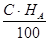 где Агод – годовая сумма амортизации;С – первоначальная стоимость объекта основных средств.2. Способ уменьшаемого остатка. Годовая сумма амортизационных отчислений определяется исходя из остаточной стоимости основного средства на начало соответствующего года. Норма амортизации при данном способе может быть увеличена на коэффициент ускорения, устанавливаемый для эффективных видов машин и оборудования в высокотехнологичных отраслях [12]. В отличие от линейного способа, способ уменьшаемого остатка приводит к тому, что сумма амортизационных отчислений уменьшается с каждым последующим годом использования основного средства, поэтому применение этого способа без коэффициента ускорения нецелесообразно.3. Способ списания стоимости по сумме чисел лет срока полезного использования. Годовая сумма амортизационных отчислений определяется по формуле:Агод = , (2)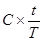 где t – число лет, остающихся до конца срока службы объекта;T – сумма чисел лет срока службы объекта.При использовании этого метода за основу берется первоначальная стоимость объекта. Норма амортизационных отчислений меняется с каждым годом полезного использования основного средства.В течение отчетного года амортизационные отчисления по объектам основных средств начисляются ежемесячно независимо от применяемого способа начисления в размере 1/12 годовой суммы.По основным средствам, используемым в организациях с сезонным характером производства, годовая сумма амортизационных отчислений по основным средствам начисляется равномерно в течение периода работы организации в отчетном году[4].4. Способ списания стоимости пропорционально объему продукции (работ). При данном способе необходимо учитывать только тот объем продукции, который получен с использованием данного конкретного объекта основных средств. Сумма амортизационных отчислений рассчитывается по формуле:А = , (3)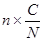 где А – амортизация за отчетный период;n – объем продукции, выпущенной за отчетный период с использованием данного объекта основных средств;N – предполагаемый объем продукции за весь срок полезного использования.По сравнению со способом списания стоимости по сумме чисел лет срока полезного использования данный способ не предполагает расчет годовой суммы амортизации. Размер начисленной амортизации определяется за каждый месяц отдельно, исходя из фактического объема произведенной продукции. Такой способ привлекателен для бухгалтерского учета тем, что при реальном простое оборудования (когда не выпущено ни одной единицы продукции) позволяет законным путем не начислять амортизацию [9].Способы и методы начисления амортизацииСреди известных в промышленно развитых странах методов начисления амортизации можно выделить такие, как:- линейная амортизация с первоначальной стоимости;- линейная амортизация с рыночной стоимости;- амортизация в соответствии с уровнем использования объекта;- амортизация после вычета определенной базовой величины;- амортизация после вычета остаточной стоимости;- чрезвычайная амортизация;- метод амортизации, основанный на использовании сложных процентов;- метод функциональной амортизации;- метод пропорциональной рентабельности и т.д.Такой широкий перечень методов начисления амортизации позволяет учесть не только национальные особенности отдельных стран, но и индивидуальные условия функционирования того или другого предприятия.Согласно п. 3 ст. 257 НК РФ, нематериальными активами признаются приобретенные и (или) созданные организацией результаты интеллектуальной деятельности и иные объекты интеллектуальной собственности (исключительные права на них), используемые в производстве продукции (выполнении работ, оказании услуг) или для управленческих нужд организации в течение длительного времени (продолжительностью свыше 12 месяцев). Для признания нематериального актива необходимо наличие способности приносить налогоплательщику экономические выгоды (доход), а также наличие надлежаще оформленных документов, подтверждающих существование самого нематериального актива и (или) исключительного права у организации на результаты интеллектуальной деятельности (в том числе патенты, свидетельства, другие охранные документы, договор уступки (приобретения) патента, товарного знака).В целях бухгалтерского учета предприятия и организации могут начислять амортизацию нематериальных активов следующими способами:- линейным;- уменьшаемого остатка;- списания стоимости пропорционально объему продукции (работ).ПБУ 14/2000 не предусматривает возможности начислять амортизацию пропорционально объему оказанных услуг. Значит, предприятия, использующие нематериальные активы непосредственно для оказания услуг, не могут списывать стоимость подобных нематериальных активов пропорционально объему услуг, и должны выбрать либо линейный способ, либо способ уменьшаемого остатка.Приостановление начисления амортизационных отчислений в течение срока полезного использования нематериальных активов возможно только при консервации организации[3].Определение срока полезного использования нематериальных активов производится исходя из:1) срока действия патента, свидетельства и других ограничений сроков использования объектов интеллектуальной собственности согласно законодательству Российской Федерации;2) ожидаемого срока использования этого объекта, в течение которого организация может получать экономические выгоды (доход).Для отдельных групп нематериальных активов срок полезного использования определяется исходя из количества продукции или иного натурального показателя объема работ, ожидаемого к получению в результате использования этого объекта.По нематериальным активам, по которым невозможно определить срок полезного использования, нормы амортизационных отчислений устанавливаются в расчете на двадцать лет (но не более срока деятельности организации).ЗАКЛЮЧЕНИЕАмортизационная политика предприятия – это комплекс научно обоснованных мероприятий, направленных на своевременное и качественное обновление внеоборотных активов, формирование достаточного уровня амортизационных отчислений и их использование в соответствии с функциональным назначением с целью обеспечения непрерывного процесса воспроизводства с высоким уровнем эффективности.Проводимая на предприятии амортизационная политика оказывает влияние не только на уровень физического и морального износа основных производственных фондов, технический уровень и эффективность производства, но и на величину налоговых платежей, а следовательно, и на финансовые результат работы предприятия. В связи с этим предприятию необходимо проводить такую амортизационную политику, которая бы позволяла минимизировать налоговые платежи, увеличить прибыль и улучшить его финансовое состояние.Амортизационная политика, проводимая предприятием, способствует:· повышению технического уровня производства;· предотвращению чрезмерного морального и физического износа основных производственных фондов, особенно их активной части;· снижению налоговых платежей;· совершенствованию видовой, технологической и возрастной структуры основных производственных фондов;· наращиванию основного капитала и объема выпуска продукции;· оживлению инвестиционной деятельности;· обеспечению конкурентоспособности продукции предприятия.Для восстановления стоимости основных средств и нематериальных активов используют амортизационный фонд. Он образуется с помощью амортизационных отчислений. На величину амортизационных отчислений оказывают влияние такие факторы, как первоначальная (восстановительная) стоимость основных фондов и нематериальных активов, срок их полезного использования, методы начисления амортизации, применение повышающих и понижающих коэффициентов к основной норме амортизации.Амортизационная политика наряду с другими составляющими включает рациональное использование амортизационных отчислений на предприятии. Если предприятие направляет амортизационные отчисления в реальные инвестиции, то они могут быть использованы на:· реконструкцию действующего производства;· техническое перевооружение производства;· расширение действующего производства;· строительство нового предприятия;· модернизацию оборудования;· модернизацию выпускаемой и освоение выпуска новой продукции;· освоение новых рынков сбыта;· решение социальных проблем (природоохранные мероприятия, повышение техники безопасности, улучшение условий труда).СПИСОК ИСПОЛЬЗОВАННЫХ ИСТОЧНИКОВ1. Гражданский кодекс Российской Федерации (Часть первая) от 30.11.94 №51-ФЗ (в ред. от 29.06.2018 №58-ФЗ).2. Губанов, С. Темпы роста и воздействие па них государства. / С.Губанов // Экономист. 2004. - №6. - с.20 - 21.3. Налоговый кодекс Российской Федерации (Часть вторая) от 5.08.2000 №117-ФЗ (в ред. от 30.06.2018 №62-ФЗ).4. Налоги и сборы: Выпуск 1. Классификация основных средств, включаемых в амортизационные группы. М.: Инфра - М, 2002.5. О составе затрат и единых нормах амортизационных отчислений. М.: Финансы и статистика, 2011.6. Положение по бухгалтерскому учету «Учет нематериальных активов» ПБУ 14/2000 от 16.10.2017 г. №91н7. Положение по бухгалтерскому учету «Учет основных средств» ПБУ 6/01 от 30.03.2014 г. №26н8. Бухгалтерский учет основных средств. / Под ред. С. А. Николаевой. – М.: «Аналитика-Пресс», 2016. – 240 с.9. Веретенникова И.И. Амортизация и амортизационная политика. – М.: Финансы и статистика, 2014. – 192 с.10. Емельянова Т .В. Учет нематериальных активов. // Бухгалтерский учет. – 2016. - №9 – с. 41- 4611. Львов, Д. Качество роста / Д.Львов, Ю.Пискулов // Экономист. 2005. -№5. - с.93 - 96.12. Косов Н. С. Роль амортизации и налогообложения в активации инвестиционного процесса. // Банковские услуги. – 2012. – «2 – с.5-1313. Кударь Г. В. Амортизация: бухгалтерский и налоговый учет. – М.: БЕРАТОР-Пресс, 2009. – 200 с.14. Палий В. Ф. Международные стандарты учета и финансовой отчетности: Учебник. – М.: ИНФРА-М, 2014. – 472 с.15. Сухов М. В. Амортизация основных средств и нематериальных активов.// Главбух. – 2010. - №5 – с. 53-6116. Тютюкина Е. Б. Финансы предприятий: Учебно-практическое пособие. – М.: Издательско-торговая корпорация «Дашков и К°», 2013. – 252 с. 17. Хаматова Л. А. Экономика предприятия. Экономические ресурсы предприятия: Учебное пособие. – М.: Издательско-торговая корпорация «Дашков и К°», 2016. – 156 с.18. Харитонова Н. А., Харитонова Е. Н., Гнедков Б. В., Евстафьева И. Н. К вопросу об управлении амортизационной политикой предприятия. // Финансы и учет: проблемы методологии и практики. – 2012. - №1-2 – с. 218-22319. Экономика предприятия: Учебник /Под ред. А. Е. Карлика, М. А. Шухгальтера. – М.: ИНФРА-М, 2010. – 432с.20. Эйсен, Н. Формирование стратегии развития народного хозяйства в условиях глобализации / Н.Эйсен // Экономист. 2004. - № 2.